ATIVIDADES DIFERENCIADAS PARA OS ALUNOS: BRAYAN, TONY E KAIQUE DOMINGOSEGUE UM LINK DOS SONS.https://www.youtube.com/watch?v=pBsfpU9zWNI1-OBSERVE QUE LETRA É ESSA, ASSISTA AO LINK A CIMA, FALE O SOM DESTA LETRA E DEPOIS RESPONDA OQUE SE PEDE ABAIXO: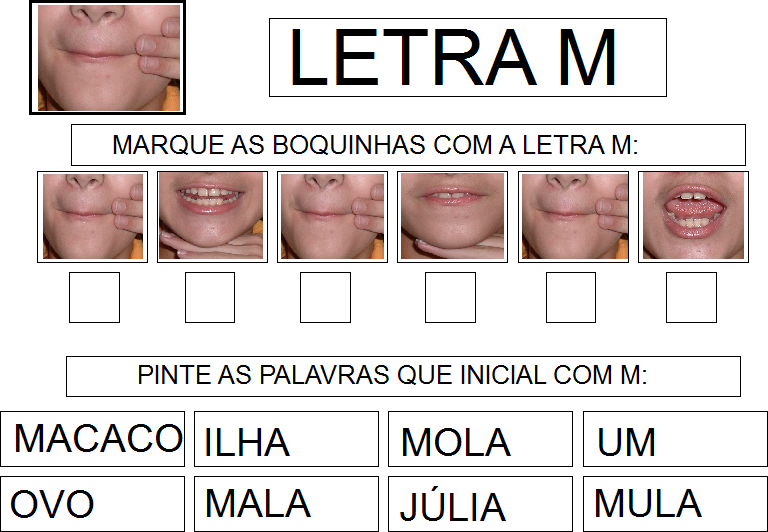 COMPLETE:M+A= ...................                                          M+O= .........................M+E= ....................                                           M+U= .........................M+I= .....................                                           M+ÂO=......................ENCONTRE FIGURAS QUE INICIEM COM A LETRA M, DEPOIS COLE NO CADERNO E ESCREVA O NOME DA FIGURA AO LADO E NÃO SE ESQUEÇA DE TREINAR A LEITURA.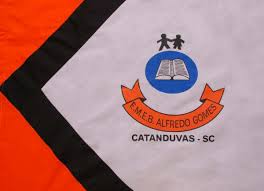 ESCOLA MUNICIPAL DE EDUCAÇÃO BÁSICA ALFREDO GOMES.DIRETORA: IVÂNIA NORA.ASSESSORA PEDAGÓGICA: SIMONE ANDRÉA CARL.ASSESSORA TÉCNICA ADM.: TANIA N. DE ÁVILA.PROFESSORA: ELIANE KARVASKICATANDUVAS, 05 A 09 DE OUTUBRO– SCANO 2020 - TURMA 3º ANO